L’estensore del CV non dovrà apporre la firma.Autorizzo il trattamento dei miei dati personali ai sensi dell’art. 13 d. lgs. 30 giugno 2003 n°196 – “Codice in materia di protezione dei dati personali” e dell’art. 13 GDPR 679/16 – “Regolamento europeo sulla protezione dei dati personali”, esclusivamente nell’ambito del procedimento per il quale la presente dichiarazione viene resa. INFORMAZIONI PERSONALIGabriele  Cassietti  POSIZIONE OCCUPAZIONEATTIVITà PROFESSIONALETITOLO DI STUDIO dichiarazioni personaliPerito Industriale specializzato in Chimica IndustrialeLibero professionista/associato in studio tecnicoESPERIENZA PROFESSIONALE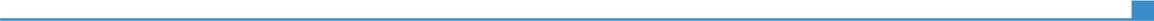 Dal 2013 al 2017Dal 1995 al 2013Dal 1988 al 1995Dal 1988 al 1987Libera professione in forma associata – Rovereto (TN)Salute e Sicurezza sul LavoroFormazione in ambito sicurezza sul lavoroLibera professione – Rovereto (TN)Salute e Sicurezza sul LavoroFormazione in ambito sicurezza sul lavoroImpiegato in industria galvanica – Rovereto (TN)Gestione impianto depurazione e residui di produzioneControllo qualità/acquisto materie primeResponsabile di laboratorioGestione aspetti ambientali e di sicurezzaImpiegato in industria cartaria – Condino (TN)Attività in affiancamento sull’intera linea produttiva ISTRUZIONE E FORMAZIONEDal 1996 al 2017nel 2012nel 2012nel 2011nel 2010Aggiornamenti formativi nell’ambito della professione svolta e nel mantenimento delle abilitazioni conseguite.Formazione e abilitazione al ruolo di “Mediatore nella mediazione civile” - Trento“Esperto della sicurezza” e abilitazione alla verifica dei mezzi di sollevamento per la provincia di Bolzano, art 71 c.12 D.lgs. 81/08 - BolzanoFormazione e abilitazione di “Esperto verificatore” per i mezzi di sollevamento persone in provincia di Trento, art 71 c.12 D.lgs. 81/08 - TrentoFormazione e abilitazione di “Esperto verificatore” per i mezzi di sollevamento materiali in provincia di Trento, art 71 c.12 D.lgs. 81/08 - TrentoSostituire con il livello QEQ o altro, se conosciutonel 2009nel 1999nel 1998nel 1988Dal 1980 al 1985Formazione e abilitazione ruolo RSPP settore ATECO B3, B6, B9 art. 32 D.lgs. 81/08 - TrentoFormazione e abilitazione al ruolo di CSP e CSE ex D.lgs. 494/96 - TrentoIscrizione elenchi ministeriali L.818/84 dei professionisti abilitati alla progettazione e controllo antincendio. - TrentoAbilitazione all’esercizio della libera professione e iscrizione all’albo al n°1298 - TrentoDiploma di Perito Industraile con specializzazione in Chimica Industriale. - TrentoSostituire con il livello QEQ o altro, se conosciutoCOMPETENZE PERSONALILingua madreItalianoItalianoItalianoItalianoItalianoAltre lingueCOMPRENSIONE COMPRENSIONE PARLATO PARLATO PRODUZIONE SCRITTA Altre lingueAscolto Lettura Interazione Produzione orale Inglese A2A1A1B1A1Livelli: A1/2 Livello base - B1/2 Livello intermedio - C1/2 Livello avanzato Quadro Comune Europeo di Riferimento delle LingueLivelli: A1/2 Livello base - B1/2 Livello intermedio - C1/2 Livello avanzato Quadro Comune Europeo di Riferimento delle LingueLivelli: A1/2 Livello base - B1/2 Livello intermedio - C1/2 Livello avanzato Quadro Comune Europeo di Riferimento delle LingueLivelli: A1/2 Livello base - B1/2 Livello intermedio - C1/2 Livello avanzato Quadro Comune Europeo di Riferimento delle LingueLivelli: A1/2 Livello base - B1/2 Livello intermedio - C1/2 Livello avanzato Quadro Comune Europeo di Riferimento delle LingueCompetenze comunicativeBuone competenze comunicative grazie a:percorsi formativi specifici partecipati nel 1996, 2010, 2012. continue attività di docenza frontale nelle tematiche legate all’attività.esperienza di confronto con la committenza nella presentazione di progetti ed elaborati di pertinenza.attività di relazioni finalizzate alla ricerca di mercatoCompetenze organizzative e gestionaliSignificative le capacità organizzative e gestionali possedute, grazie al coordinamento di riunioni ed incontri in ambito lavorativo e non . Competenze professionaliIndividuazione e valutazione dei rischi in ambito lavorativo nei settori produttivi.spiccata capacità di problem solving nei confronti della committenza. Capacità nella didattica frontale.Competenze informaticheCorrente e fluente utilizzo di Word, Excel, Power Point. Altri SW gestionali legati alla specifica attività. Discreta capacità nell’utilizzo di social, applicazioni in Cloud  e Word Press per l’adeguamento del web site di proprietà. Altre competenzeRilievi acustici in ambienti lavorativi; rilievi accelerometrici in ambito lavorativo.Patente di guidaB - CULTERIORI INFORMAZIONIDal 2013 al 2017Dal 2009 al 2013Dal 1995 al 1997Dal 1993 al 1995Componente del consiglio direttivo del Collegio Periti Industriali e Periti Laureati della Provincia di TrentoIncarico di consigliere SegretarioComponente del consiglio direttivo del Collegio Periti Industriali e Periti Laureati della Provincia di TrentoConsigliere con delega alla formazioneComponente del consiglio direttivo del Collegio Periti Industriali  della Provincia di TrentoConsigliereComponente del consiglio direttivo del Collegio Periti Industriali  della Provincia di TrentoIncarico di consigliere TesorierePubblicazioniPresentazioniProgettiConferenzeSeminariRiconoscimenti e premiArticoli tematici sulla rivista periodica “L’Informatore” del Collegio dei Periti Industriali e Periti Laureati della Provincia di Trento.  Pubblicazione ai fini dellaNormativa in materia di  Trasparenza ex D.Lgs 33/2013 e Trattamento dati personaliIl presente CV è oggetto di pubblicazione obbligatoria sul sito istituzionale della Società nella sezione “Società trasparente” ai sensi del  D.Lgs. 33/2013; Si autorizza quindi la pubblicazione del presente CV al fine di adempiere alle disposizioni in materia di trasparenza. Si autorizza il trattamento dei dati ai sensi del D. Lgs. 30 giugno 2003, n. 196 "Codice in materia di protezione dei dati personali”.